Francico de Gamarra *  1558-1626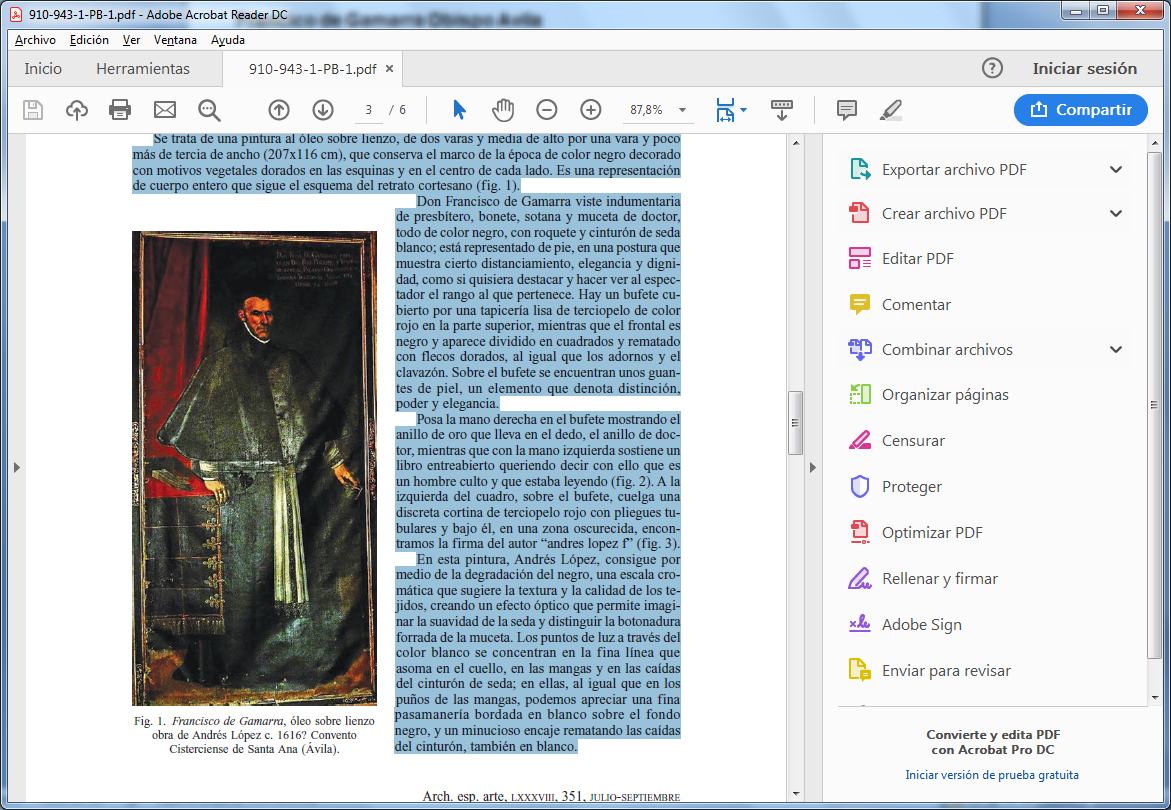     El celo es, o debe ser , la fuerza que todo dirigente debe sentir y cultivar cuando recibe un nombramiento. Sea obispo o sea un sencillo catequista,  el amor al trabajo bien hecho y que se hace por el amor de Dios, debe ser tomado como un deber sagrado. El que dirige debe sentir el amor a Dios y a los hombres, como motor de su esfuerzos.      Francisco de Gamarra (Gamarra marzo de 1558- Avila,  diciembre de 1626), será con el tiempo un obispo celoso de que sus sacerdotes estén preparados para instruir a los fieles en sus deberes religiosos. Tendrá mucha inquietud para que en su diócesis haya un catecumenado bueno y se preparen los sacerdotes con cura de almas (párrocos) para no dejarse llevar por los errores de la época.   Era el hijo 16 de un familia humilde, aunque su padre tenía el título de hidalgo e hizo lo posible para que el último nacido estudiara en la Universidad de Salamanca. Así lo logró, con la ayuda del Colegio que alentaba a estudiantes pobres, colegio sostenido por  Comendador de la Orden de Alcántara.  Pronto se ordenó de sacerdote y fue asignado a la capilla de del rey Felipe III, puesto para el que fue nombrado en 1597. Dos años más tarde se le designaba como Rector del Palacio, puesto en el que se desempeñó con agrado real durante 16 años. Desde este puesto llevó una vida muy activa en los diversos encargos que de la Corte recibía. Entre ellos era el ser encargado de designar los obispos de las Diócesis vacantes, haciendo lo posible para que los designados fueran personas celosas y no sólo cortesanos interesados.  En esos tiempos era heroico el desempeñar esa función de manera adecuada y no dejarse llevar por los vicios de las preferencias egoístas y de los intereses cortesanos. Su rectitud le mereció a él mismo que el Rey le designara como Obispo de la Diócesis de Cartagena. Desde  allí fue trasladado al año siguiente  a la Diócesis más importante de Avila.    En ella su labor se mantuvo en la sencillez y en la inquietud propia de un Obispo, que era el bien espiritual de sus diocesanos, resaltando sobre todo su preocupación por la buena instrucción y el cuidado para que sus sacerdotes tuvieran especial inquietud por la educación de sus parroquianos.    En el año de 1617 se realizó en su diócesis un Sínodo, o encuentro de sacerdotes y de las autoridades, para valorar la vida cristiana y las normas que regían, sobre todo en la vida de la parroquias. En él se determinó fomentar la mejor formación de los sacerdotes, como medio de lograr una mejor instrucción religiosa de los feligreses.     Fue labor en la que el celoso Obispo puso todo su empeño, primero en dictar buenos criterios y normas; y segundo, en cumplirlos después con interés, constancia y eficacia, durante los diez años que le quedaban de gobierno diocesano.        En esa labor falleció el 13 de  Diciembre de 1626. Fue enterrado en una capilla por el fundada en la Parroquia de la Asunción de su lugar de nacimiento, Gamarra. Allí se conserva también su imagen orante  situada sobre su sepulcro. Es obra de Andrés López, a quien se atribuye el retrato del obispo abulense, Francisco de Gamarra.  Se trata de una pintura al óleo sobre lienzo, de dos varas y media de alto por una vara y poco más de tercia de ancho (207x116 cm), que conserva el marco de la época de color negro, decorado con motivos vegetales dorados en las esquinas y en el centro de cada lado. Es una representación de cuerpo entero que sigue el esquema del retrato cortesano .    Don Francisco de Gamarra viste indumentaria de presbítero, bonete, sotana y muceta de doctor, todo de color negro, con roquete y cinturón de seda blanco; está representado de pie, en una postura que muestra cierto distanciamiento, elegancia y dignidad, como si quisiera destacar y hacer ver al espectador el rango al que pertenece. Hay un bufete cubierto por una tapicería lisa de terciopelo de color rojo en la parte superior, mientras que el frontal es negro y aparece dividido en cuadrados y rematado con flecos dorados, al igual que los adornos y el clavazón.     Con la mano izquierda sostiene un libro entreabierto queriendo decir con ello que es un hombre culto y que estaba leyendo lo que se puede interpretar como un catecismo diocesano, empeño en que puso alto interés cuando nada más llegar a su diócesis siete años antes de su muerte se celebro el Sínodo diocesano en el que se elaboró y publico el catecismo de la diócesis para que los sacerdotes enseñaran bien lo que todos los diocesanos., empezando pro los niños debían saber.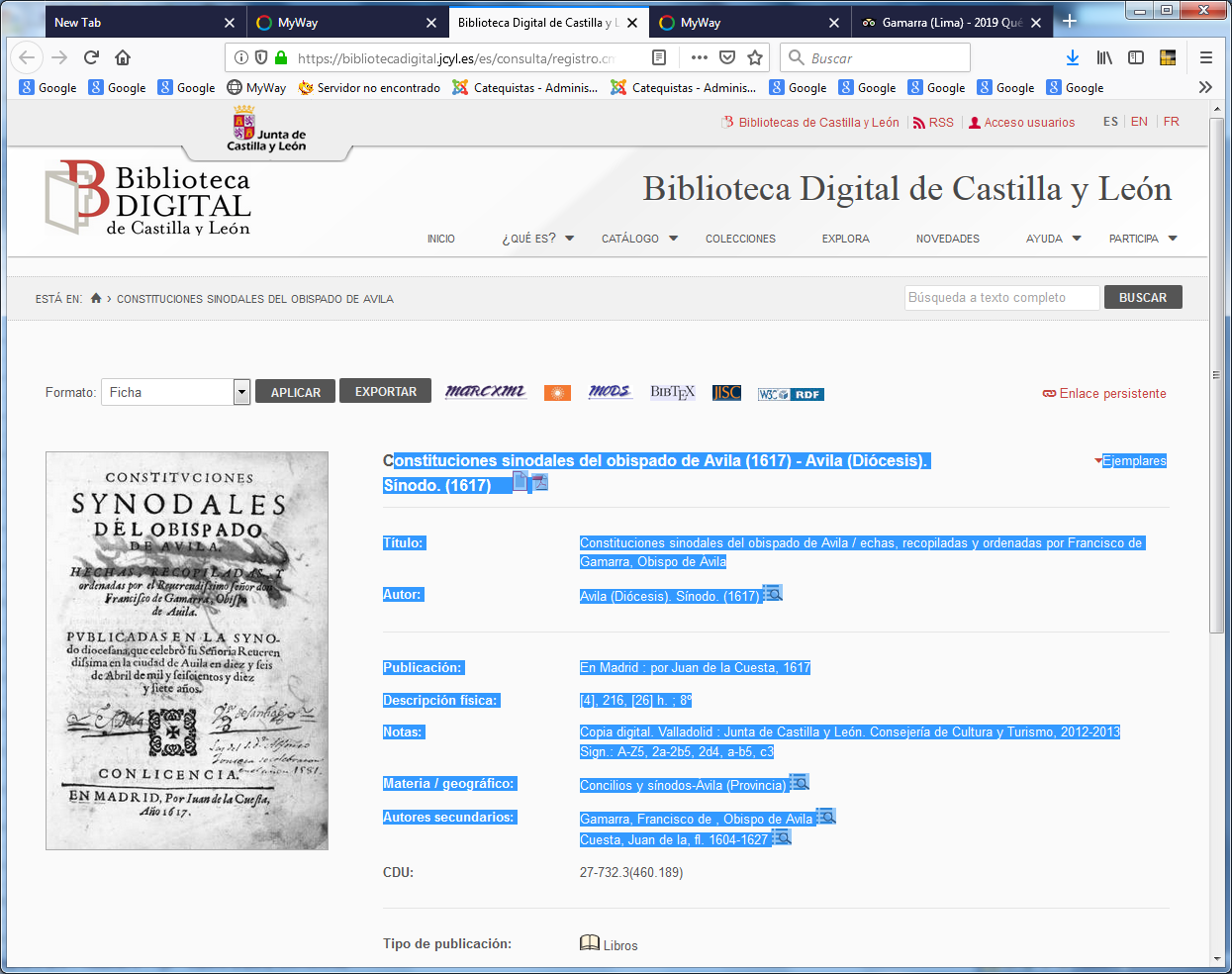 